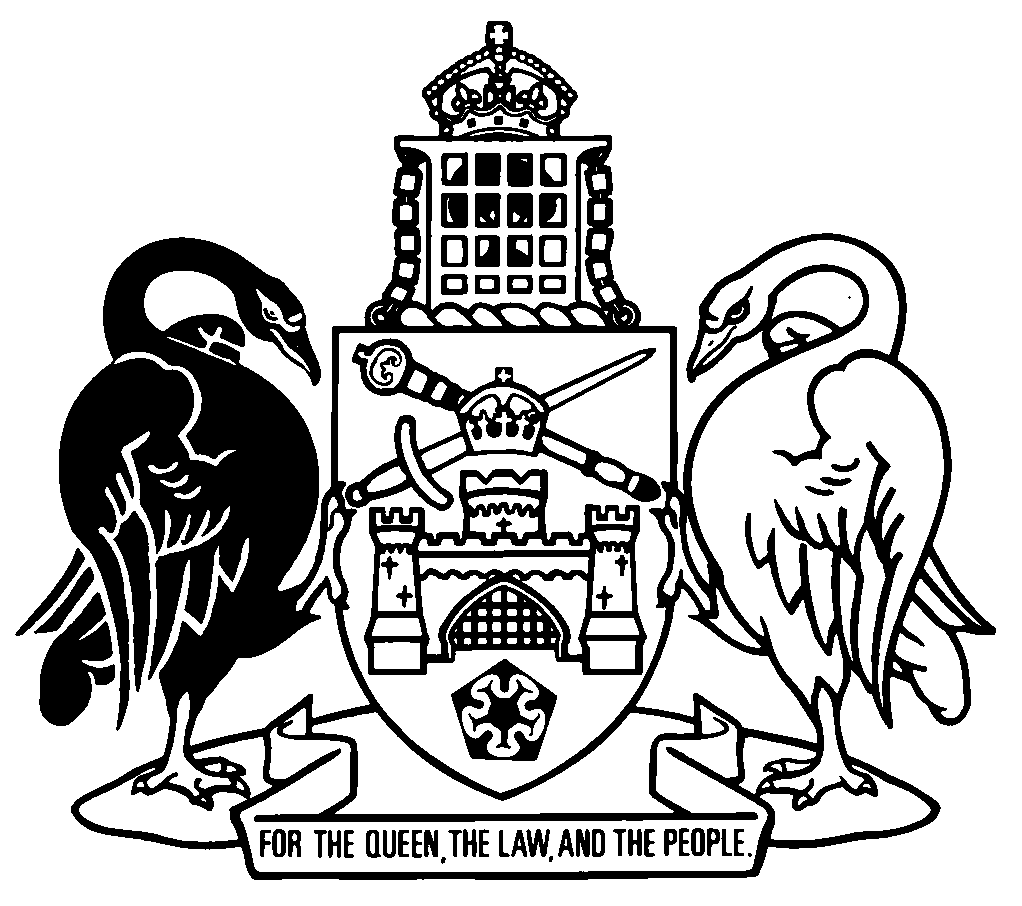 Australian Capital TerritoryEpidemiological Studies (Confidentiality) Regulation 1992    SL1992-24made under theEpidemiological Studies (Confidentiality) Act 1992Republication No 5Effective:  12 April 2007 – 27 April 2019Republication date: 12 April 2007Last amendment made by A2007-3About this republicationThe republished lawThis is a republication of the Epidemiological Studies (Confidentiality) Regulation 1992, made under the Epidemiological Studies (Confidentiality) Act 1992 (including any amendment made under the Legislation Act 2001, part 11.3 (Editorial changes)) as in force on 12 April 2007.  It also includes any commencement, amendment, repeal or expiry affecting this republished law to 12 April 2007.  The legislation history and amendment history of the republished law are set out in endnotes 3 and 4. Kinds of republicationsThe Parliamentary Counsel’s Office prepares 2 kinds of republications of ACT laws (see the ACT legislation register at www.legislation.act.gov.au):authorised republications to which the Legislation Act 2001 appliesunauthorised republications.The status of this republication appears on the bottom of each page.Editorial changesThe Legislation Act 2001, part 11.3 authorises the Parliamentary Counsel to make editorial amendments and other changes of a formal nature when preparing a law for republication.  Editorial changes do not change the effect of the law, but have effect as if they had been made by an Act commencing on the republication date (see Legislation Act 2001, s 115 and s 117).  The changes are made if the Parliamentary Counsel considers they are desirable to bring the law into line, or more closely into line, with current legislative drafting practice.  This republication does not include amendments made under part 11.3 (see endnote 1).Uncommenced provisions and amendmentsIf a provision of the republished law has not commenced or is affected by an uncommenced amendment, the symbol  U  appears immediately before the provision heading.  The text of the uncommenced provision or amendment appears only in the last endnote.ModificationsIf a provision of the republished law is affected by a current modification, the symbol  M  appears immediately before the provision heading.  The text of the modifying provision appears in the endnotes.  For the legal status of modifications, see Legislation Act 2001, section 95.PenaltiesThe value of a penalty unit for an offence against this republished law at the republication date is—	(a)	if the person charged is an individual—$100; or	(b)	if the person charged is a corporation—$500.Australian Capital TerritoryEpidemiological Studies (Confidentiality) Regulation 1992made under theEpidemiological Studies (Confidentiality) Act 1992Contents	Page	1	Name of regulation	2	4	Prescribed study—controlled availability of opioids	2	5	Prescribed study—parenting practices of drug users	3	6	Prescribed study—combating child abuse by drug users	3	7	Prescribed study—supervised injecting place trial	4	8	Prescribed study—the opiate program	4Endnotes		5	1	About the endnotes	5	2	Abbreviation key	5	3	Legislation history	6	4	Amendment history	7	5	Earlier republications	8Australian Capital TerritoryEpidemiological Studies (Confidentiality) Regulation 1992     made under theEpidemiological Studies (Confidentiality) Act 19921	Name of regulationThis regulation is the Epidemiological Studies (Confidentiality) Regulation 1992.4	Prescribed study—controlled availability of opioids	(1)	For the Act, dictionary, definition of prescribed study paragraph (b), the Territory epidemiological study known as the Feasibility Research into the Controlled Availability of Opioids, being the study—	(a)	in relation to the feasibility of a trial of providing opioids in a controlled manner to users of opioids in the ACT; and	(b)	that is conducted jointly by the National Centre for Epidemiology and Population Health and the Australian Institute of Criminology; and	(c)	that began in May 1991;is declared to be a study to which the Act applies.	(2)					In subsection (1): opioid means—	(a)	opium; or	(b)	a drug that has a morphine-like pharmacological effect, being a synthetic or semisynthetic drug or an opium derivative.5	Prescribed study—parenting practices of drug usersFor the Act, dictionary, definition of prescribed study, paragraph (b), the Territory epidemiological study known as Parenting in the Socio-cultural Context of Illicit Drug or Harmful Alcohol Use that—	(a)	relates to the parenting ideas and practices of different groups of women, including illicit drug users; and	(b)	is conducted by the National Centre for Epidemiology and Population Health; and	(c)	began in September 1998;is declared to be a study to which the Act applies. 6	Prescribed study—combating child abuse by drug usersFor the Act, dictionary, definition of prescribed study, paragraph (b), the Territory epidemiological study known as An Evaluation of an Intervention Program to Combat Child Abuse and Neglect and to Provide Health Promotion for Children of Drug Users that—	(a)	relates to—	(i)	the factors responsible for the incidence and distribution of child abuse among drug users; and	(ii)	the effectiveness of a program to combat child abuse and neglect by drug users and to provide health promotion for the children of drug users; and	(b)	is conducted by the National Centre for Epidemiology and Population Health; and	(c)	began in December 1998;is declared to be a study to which the Act applies.7	Prescribed study—supervised injecting place trialFor the Act, dictionary, definition of prescribed study, paragraph (b), the scientific trial for the Supervised Injecting Place Trial Act 1999 and a study that is part of or ancillary to the trial are declared to be studies to which the Act applies.8	Prescribed study—the opiate programFor the Act, dictionary, definition of prescribed study, paragraph (b), the Territory epidemiological study, known as the opiate program (TOP), in which the opioid treatment index is applied to give aggregate data that produce measures of prevalence and distribution of opioid dependence, is declared to be a study to which the Act applies.Endnotes1	About the endnotesAmending and modifying laws are annotated in the legislation history and the amendment history.  Current modifications are not included in the republished law but are set out in the endnotes.Not all editorial amendments made under the Legislation Act 2001, part 11.3 are annotated in the amendment history.  Full details of any amendments can be obtained from the Parliamentary Counsel’s Office.Uncommenced amending laws and expiries are listed in the legislation history and the amendment history.  These details are underlined.  Uncommenced provisions and amendments are not included in the republished law but are set out in the last endnote.If all the provisions of the law have been renumbered, a table of renumbered provisions gives details of previous and current numbering.  The endnotes also include a table of earlier republications.2	Abbreviation key3	Legislation historyThis regulation was originally the Epidemiological Studies (Confidentiality) Regulations.  It was renamed by the Epidemiological Studies (Confidentiality) Regulations Amendment 1999 SL1999-28 s 3 and under the Legislation Act 2001.Epidemiological Studies (Confidentiality) Regulation 1992 SL1992-24 notified 9 November 1992 (Gaz 1992 No S198)commenced 9 November 1992 (s 2)as amended byEpidemiological Studies (Confidentiality) Regulations Amendment SL1999-28notified 3 November 1999 (Gaz 1999 No 44)commenced 3 November 1999 (s 1)Epidemiological Studies (Confidentiality) Regulations Amendment SL2000-19notified 27 April 2000 (Gaz 2000 No 19)commenced 27 April 2000 (s 1)Legislation (Consequential Amendments) Act 2001 A2001-44 pt 133notified 26 July 2001 (Gaz 2001 No 30)s 1, s 2 commenced 26 July 2001 (IA s 10B)pt 133 commenced 12 September 2001 (s 2 and see Gaz 2001 No S65)Epidemiological Studies (Confidentiality) Amendment Regulations 2003 SL2003-9notified LR 17 April 2003 s 1, s 2 commenced 17 April 2003 (LA s 75 (1))remainder commenced 18 April 2003 (s 2)Statute Law Amendment Act 2007 A2007-3 sch 3 pt 3.40notified LR 22 March 2007s 1, s 2 taken to have commenced 1 July 2006 (LA s 75 (2))sch 3 pt 3.40 commenced 12 April 2007 (s 2 (1))4	Amendment historyName of regulations 1	sub SL1999-28 s 3	am R4 LACommencements 2	om SL2001-44 amdt 1.1576Definitionss 3	om SL2001-44 amdt 1.1576Prescribed study—controlled availability of opioidss 4 hdg	sub SL1999-28 notess 4	am A2007-3 amdt 3.207Prescribed study—parenting practices of drug userss 5	ins SL1999-28 s 4	am A2007-3 amdt 3.207Prescribed study—combating child abuse by drug userss 6	ins SL1999-28 s 4	am A2007-3 amdt 3.207Prescribed study—supervised injecting place trials 7	ins SL2000-19 s 3	am A2007-3 amdt 3.207Prescribed study—the opiate programs 8	ins SL2003-9 s 4	am A2007-3 amdt 3.2075	Earlier republicationsSome earlier republications were not numbered. The number in column 1 refers to the publication order.Since 12 September 2001 every authorised republication has been published in electronic pdf format on the ACT legislation register.  A selection of authorised republications have also been published in printed format. These republications are marked with an asterisk (*) in column 1.  Electronic and printed versions of an authorised republication are identical. ©  Australian Capital Territory 2007am = amendedord = ordinanceamdt = amendmentorig = originalch = chapterpar = paragraph/subparagraphdef = definitionpres = presentdict = dictionaryprev = previousdisallowed = disallowed by the Legislative (prev...) = previouslyAssemblypt = partdiv = divisionr = rule/subruleexp = expires/expiredrenum = renumberedGaz = gazettereloc = relocatedhdg = headingR[X] = Republication NoIA = Interpretation Act 1967RI = reissueins = inserted/addeds = section/subsectionLA = Legislation Act 2001sch = scheduleLR = legislation registersdiv = subdivisionLRA = Legislation (Republication) Act 1996sub = substitutedmod = modified/modificationSL = Subordinate Lawo = orderunderlining = whole or part not commencedom = omitted/repealedor to be expiredRepublication NoAmendments toRepublication date1SL2000-191 June 20002A2001-4431 January 20023SL2003-918 April 20034SL2003-94 November 2004